ANSIOLUETTELO					PäivämääräNimesi					Milloin ja missä olet syntynyt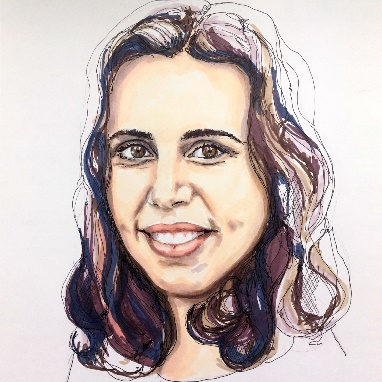 KatuosoitteesiPostinumero ja kotikaupunkiPuhelinnumeroSähköpostiosoiteTYÖKOKEMUSNimike; esimerkiksi marjanpoimija. Työnantajan nimi, kaupunki. Aloituspäivä-lopetuspäiväNimike: esimerkiksi varastotyöntekijä. Työnantajan nimi, kaupunki. Aloituspäivä-lopetuspäivä. Opintoihin liittyvä työssäoppimisjakso. Nimike: esimerkiksi päiväkotiapulainen. Työnantajan nimi, kaupunki. Aloituspäivä-lopetuspäivä. Peruskoulun työelämään tutustuminenKOULUTUSTutkinnon nimi. Koulun nimi, kaupunki. Valmistumispäivämäärä.Tutkinnon nimi. Koulun nimi, kaupunki. Valmistumispäivämäärä.KURSSITMikä kurssi (esimerkiksi ensiapu)	suorittamispäivämääräMikä kurssi (esimerkiksi hygieniapassi)	suorittamispäivämääräKIELITAITOSuomi   			äidinkieli (jos suomi on äidinkielesi)Englanti 			(erinomainen/ hyvä/tyydyttävä/ alkeet)Muu kieli, mikä?		(erinomainen/ hyvä/tyydyttävä/ alkeet)TIETOTEKNIIKKATAIDOTKerro mitä ohjelmia osaat käyttää (Word, Exel, Power Point…)HARRASTUKSETKerro mitä harrastat. Millaisia taitoja olet saanut harrastuksen kautta?SUOSITTELIJA/ SUOSITTELIJATKuka voisi kehua sinua työnantajalle? Kerro hänen nimensä, hänen työpaikkansa nimi ja hänen ammattinimikkeensä (esimerkiksi oppilaanohjaaja ja oppilaitos) ja hänen puhelinnumeronsa Huom! Muista kysyä suosittelijalta etukäteen saatko kirjoittaa hänen nimensä sinun ansioluetteloosi suosittelijaksi. 